NOTE: Please send the required documents: 1. final paper(doc&pdf), 2. filled registration form, 3. Payment Voucher to ccesg@iased.org. (Mail Subject: Paper ID+Registration).ATTENDEE INFORMATION*Full Name:                     *Position√:  Prof. □  Assoc. Prof. □  Asst. Prof. □   Dr. □  Mr. □  Ms. □*Affiliation:                                                   *Nationality:                                 *Email:                             *Mobile Phone:                             Emergency Contact(Name&Mobile):                                            Postal Address& Zip Code (for post use):                                                             Catering Service(July. 10)√:  Lunch □           Dinner □Special dietary√: Diabetic □  Vegetarian □  Halal food □   Other □  (please specify:        )Special requirements:                                                                  PAPER INFORMATION*Paper ID:                *Paper Pages:              *Additional Page:                 *Paper Tile:                                                                                       *Authors:                                                                          *Will you attend the conference     Yes □     No □    *Presentation Type√:  Oral □          Poster □         Remote Video □          Video □ Student ID No.(student only):                                 IASED Member No.(member only):                            * Receipt Issued to:                                         REGISTRATION FEE(by US dollar)*Notice*Ordinary length limits is 5-10 pages per paper, If the paper exceeds 6 pages, the additional pages will be charged.*All the papers will be published on-line. *For "No shows", registration fee is nonrefundable. *Cancellation policy: A written refund/cancellation request received by 5 January 2021 can be accepted and a US$100 administrative fee will be charged.  After 5 January 2021, the refund/cancellation request will not be accepted. *Our payment system will not charge any extra fee, but the credit card payment may incur few exchange commission which is charged by payers' bank, it should be borne by payers.*Prensentation Only fee covers: meeting sessions on July 10 + 2 coffee breaks, 1 lunch, 1 dinner on July 10 +conference kits. *Full registration fee covers :(Author only) publication fee + meeting sessions on July 9-11 + 2 coffee breaks, 1 lunch, 1 dinner on July 10 + conference kits.  PAYMENT INFORMATIONURL of of official Online Payment System:   http://meeting.yizhifubj.com.cn/web/main.action?meetingId=351* The system accepts VISA /Master for payment, please calculate the amount before payment.Please fill your E-mail address used for payment and Confirmation Number you received after paying. * As the system will intercept the email address for multiple payments, it is recommended to use different email for each paymentIASED MEMBER APPLICATIONJoin IASED now to enjoy the Member Registration Rate. Please compile and return the Membership Form along with your CV to membership@iased.org. Your application will be processed in 5 working days.                                                   OTHERFinally, we suggest you write down a biographical sketch here, for use of making introductions by Session Chair before your presentation gets started.20-120 Words(1-6.5 lines)                                                    CCESG 2021 Conference CommitteeBudapestCCESG 2021 Registration Form2021 4th International Joint Conference on Clean Energy and Smart Grid (CCESG 2021) July 9-11 2021| Budapest, Hungary| www.ccesg.orgCategoryEarly (due by March 10)Regular(due by May 15)Late(After May 15)On-site(July 9-10)Online Prensentation (Until July 9)Your choiceIASED Member(Author) USD 480USD 520USD 550USD 600USD 350Nonmember(Author) USD 500USD 550USD 600USD 650USD 380Student(Author) USD 430USD 480USD 500USD 550USD 320Prensentation Only USD 350 USD 400USD 450USD 500USD 250Listener USD 300USD 320USD 370USD 400USD 200Social Networking EventTBDTBDTBDTBDTBDAcademic Visit OptionalTBDTBDTBDTBDTBDExtra ItemCostYour ChoiceExtra Page/Per pageUSD 70Extra Paper UploadUSD 370Extra Banquet TicketUSD 50E-mail: Confirmation Number: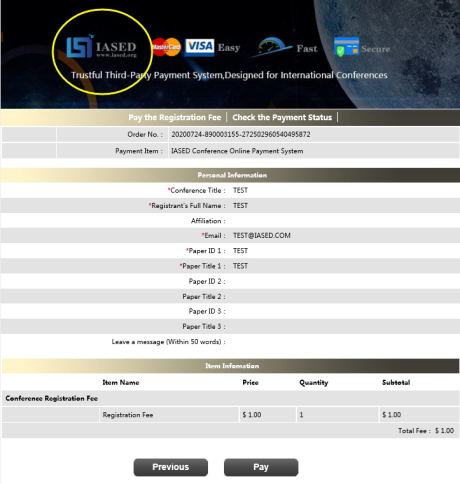 *Please make sure the conference organizer, IASED’s logo is always appear on the page until you click “ Pay”. Then you will be directed to payment page. 